REGULAMINMIĘDZYNARODOWEGO WYŚCIGU KOLARSKIEGOSILESIAN CLASSIC11 maja 2024Bielsko - Biała – 159,6 kmART. 1. Organizator Fundacja Gwardia Katowice 40-282 Katowice, ul. Generała Sikorskiego 18.tel. +48 574 560 995; adres-mail: silesianclassic@wp.plZe strony Fundacji osobą odpowiedzialną jest pan Bogdan Szczygieł, tel. kom. +48 696 056 659Wyścig odbywa się zgodnie z przepisami UCI.ART. 2. Uczestnictwo W wyścigu mogą wziąć udział Profesjonalne Grupy Kontynentalne zagraniczne max.2 i zawodowe grupy przełajowe PRO, grupy kontynentalne, drużyny narodowe, regionalne i klubowe zgodnie z art. 2.1.005 przepisów UCI. Zagraniczne, klubowe, narodowe ekipy muszą posiadać autoryzację swoich krajowych federacji.Każda drużyna może składać się z 4 - 6 zawodników zgodnie z art. 2.2.003 przepisów UCI oraz 3 osóbtowarzyszących.2.1 Organizator prześle do zainteresowanych drużyn wszystkie informacje dotyczące organizacji wyścigu na 30 dni przed jego rozpoczęciem. Startujące drużyny mają obowiązek zwrócić zgłoszenie na formularzu UCI na 20 dni przed wyścigiem. Wszelkie zmiany nazwisk startujących zawodników oraz rezerwowych zawodników muszą zostać przesłane na 72 godziny przed startem na adres e-mailowy organizatora podany w pkt. 1 zgodnie z art.2.2.005 przepisów UCI.2.2 W zgłoszeniu należy podać liczbę samochodów obsługujących drużynę podczas wyścigu.2.3 Wszyscy zawodnicy mają obowiązek startować w kaskach sztywnych, zgodnych z obowiązującymi w Polsce przepisami bezpieczeństwa.2.4 Numery startowe zawodnicy mają obowiązek umocować według stosownych przepisów UCI.2.5 Napisy reklamowe na ubiorach są dozwolone zgodnie z przepisami UCI w tym zakresie.2.6 Każdy zawodnik przed startem jest zobowiązany do podpisania listy startowej podczas prezentacji.2.7 Wszyscy członkowie ekip uczestniczących w wyścigu muszą posiadać ubezpieczenie NNW obejmujące również leczenie ambulatoryjne i pobyt w szpitalu.2.8 Wszystkie pojazdy uczestniczące w wyścigu muszą posiadać ubezpieczenie OC i AC.ART. 3. Klasyfikacja UCI Wyścig posiada klasę ME 1.2. i w związku z tym, zgodnie z art. 2.10.008, zawodnicy zdobywają następujące punkty:• 40, 30, 25, 20, 15, 10, 5, 3, 3, 3 – punkty dla najlepszych 10 zawodników w klasyfikacji UCI.W wyścigu prowadzone będą dodatkowo klasyfikacje:a) Indywidualna U-23– wg. kolejności zajętych miejsc na mecieb) Drużynowa – zgodnie z przepisami UCI, klasyfikacja drużynowa będzie prowadzona na podstawie trzech najlepszych czasów zawodników drużyny. W przypadku równych czasów drużyn decyduje mniejsza suma miejsc tych zawodników, a gdy i to jest równe, wyższe miejsce najlepszego zawodnika.ART. 4. Biuro wyścigu Biuro zawodów czynne 11 maja w godz. 12.00 – 15.00 Hala Widowiskowa BBOSiR Karbowa 26, 43-300 Bielsko-Biała . Weryfikacja zgłoszeń, akredytacja ekip, wydawanie numerów od godz. 12.00 – 13.00Odprawa techniczna odbędzie się zgodnie z art.1.2.087 przepisów UCI w biurze wyścigu 11 maja o godz. 13:15ART. 5. Radio TourRadio Wyścigu będzie pracowało na kanale 1 (częstotliwość 82,1250 MHz).ART. 6 Neutralna pomoc techniczna Organizator zapewnia 3 odpowiednio wyposażone pojazdy neutralne pomocy technicznej.ART. 6A Przepisy dotyczące ostatnich 3 kilometrów W przypadku stwierdzenia przez sędziów kraksy lub defektu na ostatnich 3 km etapu ze startu wspólnego, obowiązują art.2.6.027 Przepisów UCI.ART. 7. Limit czasu Limit czasu wynosi 8 %. Limit czasu w wyjątkowych sytuacjach może być zmieniony przez Komisję Sędziowską w porozumieniu z organizatorem. Limit obowiązuje na całym dystansie wyścigu.Kolarze znajdujący się powyżej trzech minut poza peletonem i nie mający szans powrotu do grupy będą zdejmowani na linii poszczególnych okrążeni przez sędziów.ART. 8. Kontrola antydopingowa Przepisy antydopingowe UCI stosuje się w całości podczas wyścigu. Ponadto i zgodnie z prawem polskim Polskie przepisy antydopingowe są stosowane dodatkowo do przepisów antydopingowych UCI. Adres lokalu antydopingowego będzie podany w oddzielnym komunikacie podczas odprawy technicznej.ART. 9. Ceremonie oficjalne Do dekoracji po wyścigu winno zgłosić się trzech najlepszych zawodników indywidualnych oraz zwycięska drużyna. Wszystkie ekipy mają obowiązek uczestniczyć w uroczystej prezentacji przed wyścigiem.ART. 10. Kary Kary zgodnie z przepisami UCI.ART. 11. Pomiar czasu W czasie wyścigu pomiar czasu dokonywany będzie z dokładnością do 1 sekundy.ART. 12. Porządek i bezpieczeństwo 12.1 Wyścig będzie rozgrywany w warunkach ograniczonego ruchu drogowego. Ruch poprzeczny będzie zamykany na czas przejazdu czołówki i głównego peletonu. W przypadku zawodników pozostających za peletonem głównym, mających stratę większą jak 3 minuty, ruch będzie wznawiany a zawodnicy wycofani z wyścigu.12.2 Kolarze i inne osoby towarzyszące wyścigowi, pozostający poza kolumną wyścigu, zobowiązani są do przestrzegania przepisów o ruchu drogowym. Kierowcy pojazdów z kolumny wyścigu zobowiązani są podporządkować się poleceniom Komisarzy – sędziom i Funkcjonariuszom Policji.12.3 Przed metą należy bezwzględnie podporządkować się poleceniom i znakom rozdzielającego kolumnę, pojazdy należy parkować w miejscu wskazanym.12.4.W przypadku kolizji lub wypadku należy obowiązkowo zatrzymać pojazd, zorganizować ostrzeganie innych użytkowników drogi o stojącym pojeździe, udzielić pierwszej pomocy ofiarom wypadku i powiadomić służby Policyjne i ratownicze.12.5 Wyścig zabezpieczają oznakowane pojazdy Policji, w tym motocykle służbowe, poruszające się co najmniej z włączonymi światłami błyskowymi koloru niebieskiego. Uczestnicy wyścigu mają bezwzględny obowiązek zbliżając się do pojazdu Policji zachowania szczególnej ostrożności, o której mowa w prawie o ruchu drogowym.12.6 Wszyscy kierowcy samochodów i motocykli biorący udział w wyścigu muszą stosować wytyczne zgodnie z art.2.2.038 przepisów UCI.ART. 13. Uwagi końcowe 13.1 Na podstawie obowiązujących przepisów finansowych, od nagród pieniężnych potrącony zostanie podatek od osób fizycznych,13.2 Kierownicy ekip oraz osoby akredytowane odpowiedzialne są za:- zapoznanie zawodników i pozostałych członków ekipy z niniejszym regulaminem i innymi oficjalnymi dokumentami wyścigu, - ścisłe przestrzeganie obowiązującego programu wyścigu oraz zaleceń organizatora i Komisji Sędziowskiej,- za regulowanie wszystkich zobowiązań z tytułu dodatkowych usług zleconych przez członków ekipy i akredytowane osoby.13.3 Przydzielone przez organizatora urządzenia radiowe, osoba pobierająca sprzęt zobowiązana jest do zwrotu bezpośrednio po zakończeniu osobie wyznaczonej przez organizatora.13.4 Organizator nie ponosi odpowiedzialności za wypadki losowe zaistniałe w czasie przyjazdu i odjazdu uczestników wyścigu.13.5 Organizator nie ponosi odpowiedzialności materialnej za rzeczy zaginione w trakcie wyścigu.13.6 Zawodnicy i inni uczestnicy biorąc udział w Wyścigu Silesian Classic wyrażają zgodę na wykorzystywanie ich wizerunku utrwalonego podczas wyścigu przez Organizatora, Sponsorów i współorganizatorów, w szczególności w materiałach promocyjnych, sprawozdawczych itp.13.7 W sprawach nieujętych w regulaminie decyduje organizator wyścigu.ART. 14. Wyniki Wyniki i generalne po wyścigu oprócz wersji papierowej w formie komunikatu, będą bezzwłocznie publikowane na stronach:  www.procyclingstats.com;  www.pzkol.plART. 15. Lista nagród KLASYFIKACJA GENERALNANagrody będą wypłacone na konto w terminie 30 dni po wyścigu według kursu euro z dnia 11.05.2024 r.ART. 16. SzpitaleSzpital Wojewódzki w Bielsku-Białej Al. Armii Krajowej 101 43-316 Bielsko-BiałaWojewódzki Szpital Zespolony ul. Emilii Plater 17 43-300 Bielsko -BiałaPROGRAM Silesian Classic 11.05.202412.00 – 13.00 - akredytacja ekip sportowych 13:15 - odprawa techniczna 14.00 - prezentacja ekip przy Hali Widowiskowej BBOSiR Karbowa 26, 43-300 Bielsko-Biała 14:55 - ceremonia otwarcia15.00 - start ostry 18.30 – 19.00 - finisz 19.15 - dekoracja zwycięzców, ceremonia zamknięciaO r g a n i z a t o rFundacja Gwardia Katowice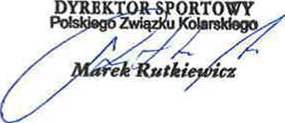 MiejsceWartość nagród (euro)- 10% podatek2% dopingDo wypłaty (euro)12,000,-200,-36,-1764,-21.000,-100,-18,-882,-3500,-50,-9,-441,-4300,-0,-5,40,-294,60,-5200,-0,-3,60,-196,40,-6200,-0,-3,60,-196,40,-7100,-0,-1,80,-98,20,-8100,-0,-1,80,-98,20,-9100,-0,-1,80,-98,20,-10100,-0,-1,80,-98,20,-